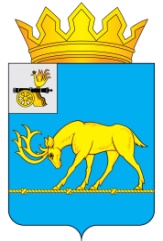 АДМИНИСТРАЦИЯ МУНИЦИПАЛЬНОГО ОБРАЗОВАНИЯ«ТЕМКИНСКИЙ РАЙОН» СМОЛЕНСКОЙ ОБЛАСТИПОСТАНОВЛЕНИЕОт 18.11.2014 г. № 584                                                                           с. ТемкиноОб  утверждении  муниципальной программы «Развитие приоритетных подотраслей сельского хозяйства и достижение финансовой устойчивости сельскохозяйственных товаропроизводителей муниципального образования «Темкинский район» Смоленской области на 2015-2017 годы» В целях обеспечения организационных, информационных условий и выполнения отдельных государственных полномочий в сфере поддержки сельскохозяйственного производства и в соответствии с Бюджетным кодексом Российской Федерации, постановлением Администрации муниципального образования «Темкинский район» Смоленской область от 23.01.2013г. №36 (в редакции постановления Администрации муниципального образования «Темкинский район» Смоленской области от 07.11.2013 года №652) «Об утверждении Порядка формирования, разработки и оценки эффективности реализации ведомственных целевых и муниципальных программ Администрации муниципального образования «Темкинский район» Смоленской области», Администрация муниципального образования «Темкинский район» Смоленской области п о с т а н о в л я е т:  1. Утвердить муниципальную программу «Развитие приоритетных подотраслей сельского хозяйства и достижение финансовой устойчивости сельскохозяйственных товаропроизводителей муниципального образования «Темкинский район» Смоленской области на 2015-2017 годы».2. Признать утратившим силу постановление Администрации муниципального образования «Темкинский район» Смоленской области от 07.03.2014 № 116 «Об утверждении муниципальной программы «Развитие приоритетных подотраслей сельского хозяйства и достижение финансовой устойчивости сельскохозяйственных товаропроизводителей муниципального образования «Темкинский район» Смоленской области на 2014-2016 годы»2.            Настоящее постановление вступает в силу с 01.01.2015 года.3.            Настоящее постановление разместить на официальном сайте Администрации муниципального образования «Темкинский район» Смоленской области.4.            Контроль за исполнением настоящего постановления возложить на заместителя Главы Администрации муниципального образования «Темкинский район» Смоленской области В.И. Волкова.Глава Администрации муниципального образования «Темкинский район» Смоленской области                                                Р.В. Журавлев 